«Усваивается все крепко и надолго, когда ребенок слышит, видит и делает сам» ( Р.Эмерсон). 25 октября 2018 года на базе дошкольного отделения «Росинка» при МКОУ СОШ №2 с.п.Нартан состоялся районный методический семинар по теме: «Детское исследование как эффективный метод обучения дошкольников». При выборе темы учитывалась практическая значимость экспериментирования для всестороннего развития ребенка. Педагогические мероприятия начались в средней группе «Солнышко». Познавательно - исследовательскую деятельность по теме «Осенние подарки» подготовили и провели воспитатели Бжамбеева Хаишат Биляловна и Урусова Зарета Джабраиловна. В старшей группе «Буратино» Пазова Залина Мухамедовна и Курашева Амина Замировна продемонстрировали познавательно - исследовательскую деятельность по теме «Лаборатория воды», а в подготовительной группе Хачетлова Залина Аликовна и Думанишева Диана Зауровна по теме: «Этот удивительный песок». Педагоги поделились опытом организации особого способа духовно - практического освоения действительности, направленного на создание таких условий, в которых предметы наиболее ярко обнаруживают свою сущность, скрытую в обычных ситуациях. Дошколята во время занятий проявили себя пытливыми исследователями окружающего мира, показали высокую поисковую активность, что полностью соответствует их природе. Участники семинара получили полезные рекомендации по организации детского экспериментирования.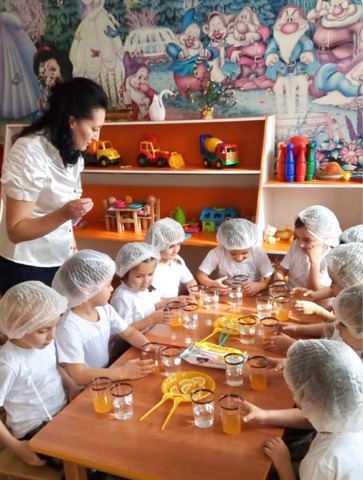 